 More Increasing Patterns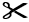 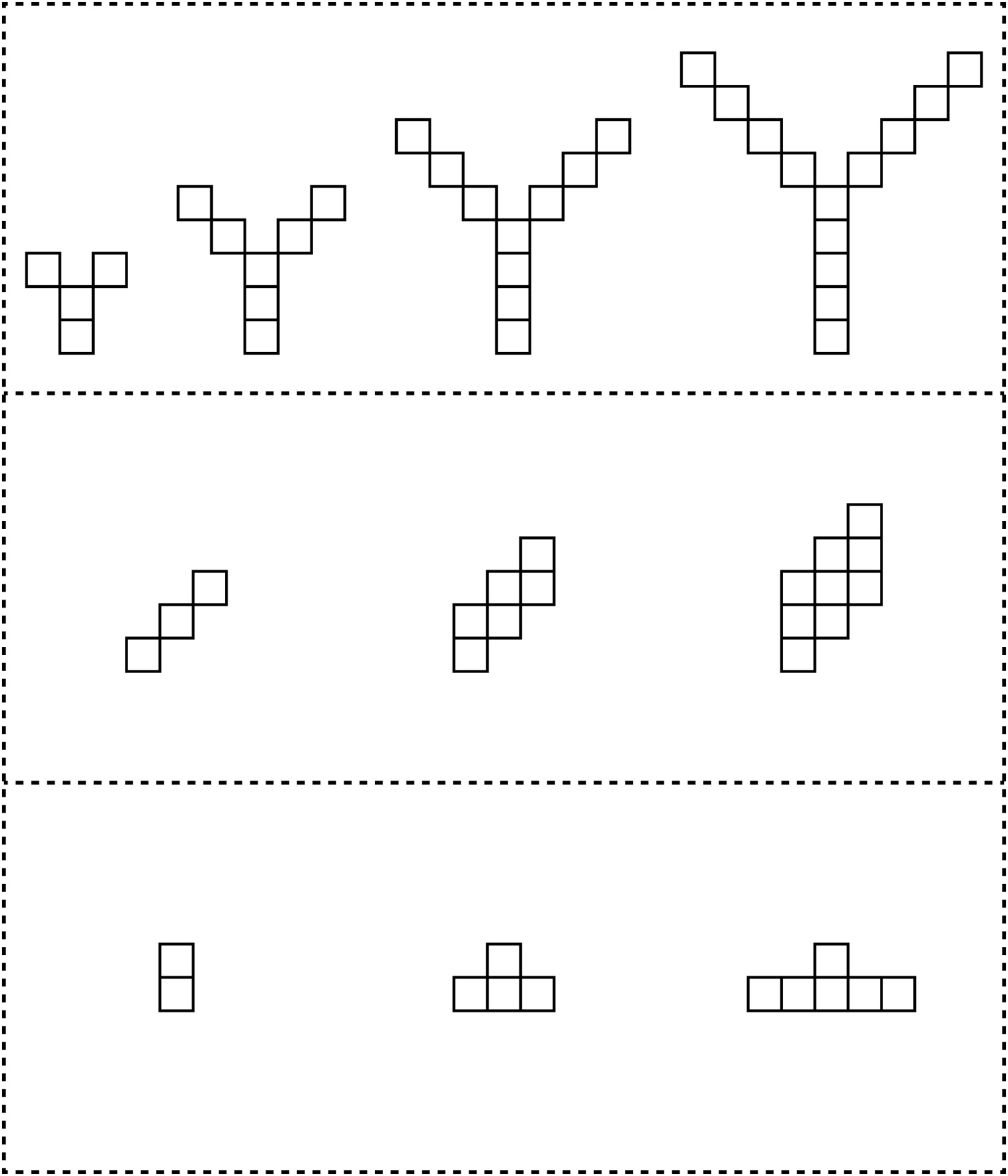 